COMISION  EDILICIA DE CULTURA Y TURISMOMINUTA DE TRABAJO DE LA COMISION EDILICIA DE CULTURA Y TURISMO DELH AYUNTAMIENTO  DE SAN JUAN DE LOS LAGOS JALISCO .El día 26 de Abril 2017, reunidos en las instalaciones que ocupa  la sala  de Cabildo del Ayuntamiento Municipal, siendo las 10:30 am, en mi carácter de PRESIDENTA de la comisión edilicia de Cultura y Turismo, en los términos de los artículos 27, 37 fracción IX, 49 fracción IV, 50 de la Ley de Gobierno y Administración Pública Municipal del Estado de Jalisco; 39, 46, 78 del Reglamento de Ayuntamiento del Municipio de San Juan de los Lagos, Jalisco, de la ley de gobierno y administración pública municipal del estado de Jalisco con el objetivo de revisar la correspondéhéia dél la presente comisión desarrollándose bajo el siguiente:                                                        ·ORDEN DEL OlAl.	Asistencia y verificación del Quórum Legal11.   Aprobación del Orden del Día111.  Revisión de la correspondenciaIV. Asuntos Generales DESAHOGOl.	ASISTENCIA Y VERIFICACION DEL QUORUM LEGALEn uso de la voz el REGIDORA. MTRA. MARCELA BECERRA VILLA en su carácter de presidenta de la Comisión Edilicia de Cultura y Turismo, procedió a pasar lista de asistencia los miembros de esta Comisión haciéndose constar la asistencia de las siguientes integrantes de la Comisión Edilicia de Cultura.REGIDORA. C.   ADRIANA  FlORES ZERMEÑO REGIDORA . MTRA IRMA LETICIA REYNOSO NAVARRO REGIDOR  DR. ANTONIO GALLARDO ALVAREZ PRESIDENTA. MTRA. MARCELA BECERRA VILLA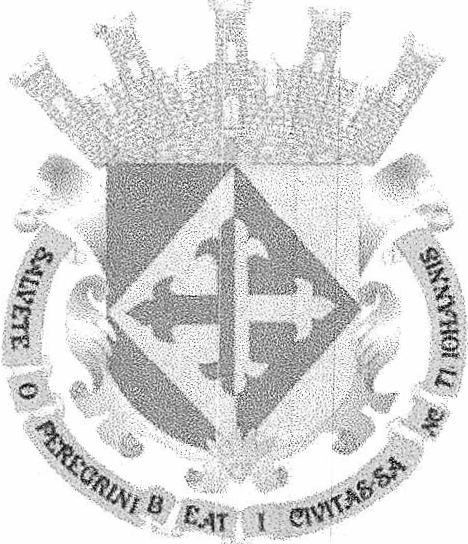 H . AYUNTAMIENTO   CONSTITUCIONALSANJUAN DE LOS LAGOS JALISCOCOMISION EDILICIA DE CULTURA Y TURISMOTodos presentes en la Comisión Edilicia de Cultura y TurismoMINUTA DE TRABAJO DE LA COMISION EDILICIA DE CULTURA Y TURISMO DELH AYUNTAMIENTO DE SAN JUAN DE LOS LAGOS JALISCOSeñores y señoras para efecto de dar inicio a la minuta de trabajo de Comisión Edilicia de Cultura y Turismo de Ayuntamiento Correspondiente, se tiene una asistencia de 3 regidoras incluyendo a la presidenta de la Comisión y 1 regidor, por lo que existe Quórum Legal para su realización y por lo tanto los acuerdos que se tomen serán validos, en consecuencia procede a desahogar y proveer el siguiente.11. APROBACION  DEL ORDEN DEL DIAEn el desahogo Del segundo punto del Orden del día, en uso de la voz de la REGIDORA. MTRA MARCELA BECERRA VILLA, en su carácter de Presidenta de la Comisión Edilicia de Cultura, pone a su consideración para aprobación El Orden del Día propuesto, por lo que en votación se les pregunta a los integrantes de la Comisión edilicia de Cultura, si están acuerdo con la aprobación sírvanse levantando la mano.REGIDORA. C.  ADRIANA FLORES ZERMEÑO REGIDORA. MTRA IRMA LETICIA REYNOSO NAVARRO REGIDOR DR. ANTONIO GALLARDO ALVAREZ PRESIDENTA  MTRA. MARCELA BECERRA VILLASE APRUEBA por unanimidad de los presentes .11.    REVISION DE LA CORRESPONDENCIASe informa que en el acta  1  de la comisión  edilicia celebrada el 7 de marzo 2017, concluyo en lo siguiente:Los  acuerdos serán los siguientes.Se solicita a realizar a la dirección  de transito  municipal  realizar  una pruebapiloto con las siguientes sugerencias.Se  solicitara  a  protección  civil,  bomberos,  cruz  roja  se  integren  a  la prueba pilotoHacer encuestas de aceptación de la propuestaC.C. ARCHIVO.C.C  SECRETARIA GENERALC.C.  TRANSPARENCIACOMISION EDILICIA DE CULTUJRA Y TURISMONo existe tema a tratarSeñoras Regidoras y director  en virtud que ha sido agotado el orden del día se declara concluida la presente sesión siendo las 14:00 pm con fundamento  dispuesto por el articulo 29 y 31 de la Ley de Gobierno y la Administración Publica Municipal del Estado de Jalisco .ATENTAMENTE.SAN JUAN DE LOS LAGOS JALISCO 26 DE ABRIL 2017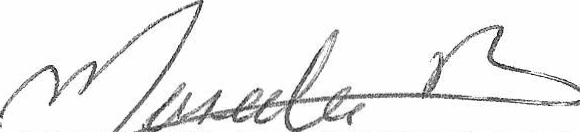 MTRA.	CELA BECERRA VILLAPRESIDENTE  DE	ISION EDILICIA DE CULTURA Y TURISMO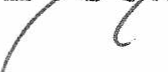 $d#	s- ZC. ADRIANA  FLORES ZERMEÑOVOCAL DE LA COMISION EDILICIA OE CULTURAREGIDORA. MTRA I	ETICIA REYNOSO  NAVARRO VOCAL DE LA COMISION EDILICIA DE CULTURA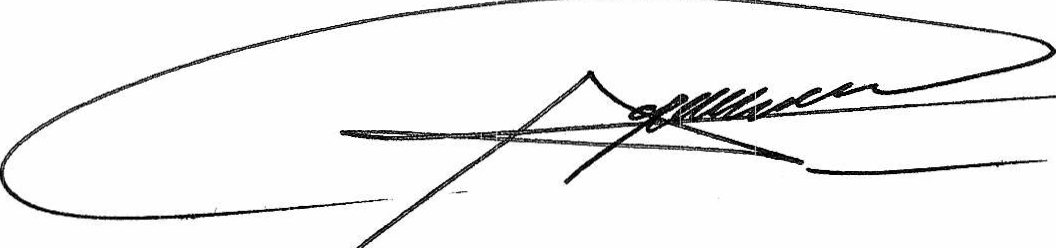 REGIDOR. O   . ANTONIO GALLARDO ALVAREZ VOCAL DE LA COMISION EDILICIA DE CULTURA